«СОЗВЕЗДИЕ – 2018»	19 апреля 2018года в нашем городе  проходил ежегодный городской  фестиваль детского творчества «СОЗВЕЗДИЕ – 2018».  Согласно положению каждый детский сад мог участвовать только в двух номинациях.  Воспитанники нашего детского сада приняли участие в таких номинациях:- хореография с классическим танцем «Вальс цветов»;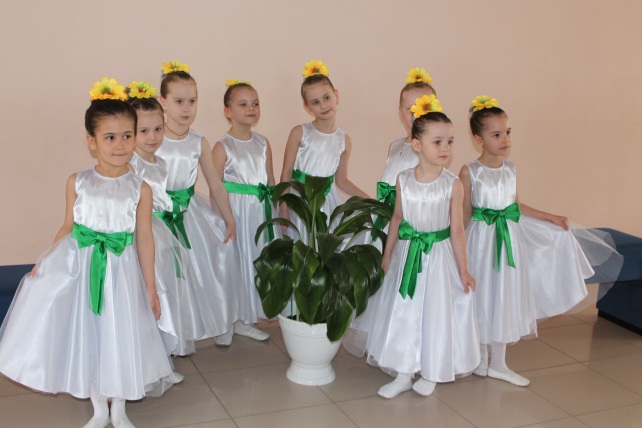 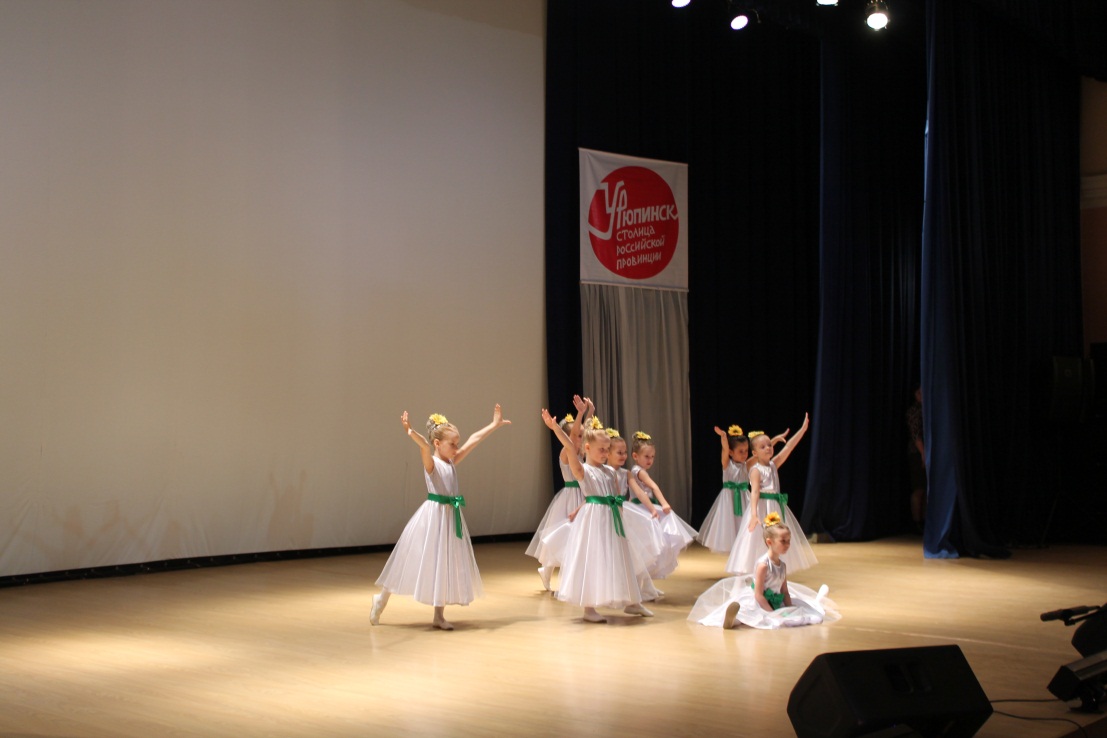 - вокал с песней «Солнечный город».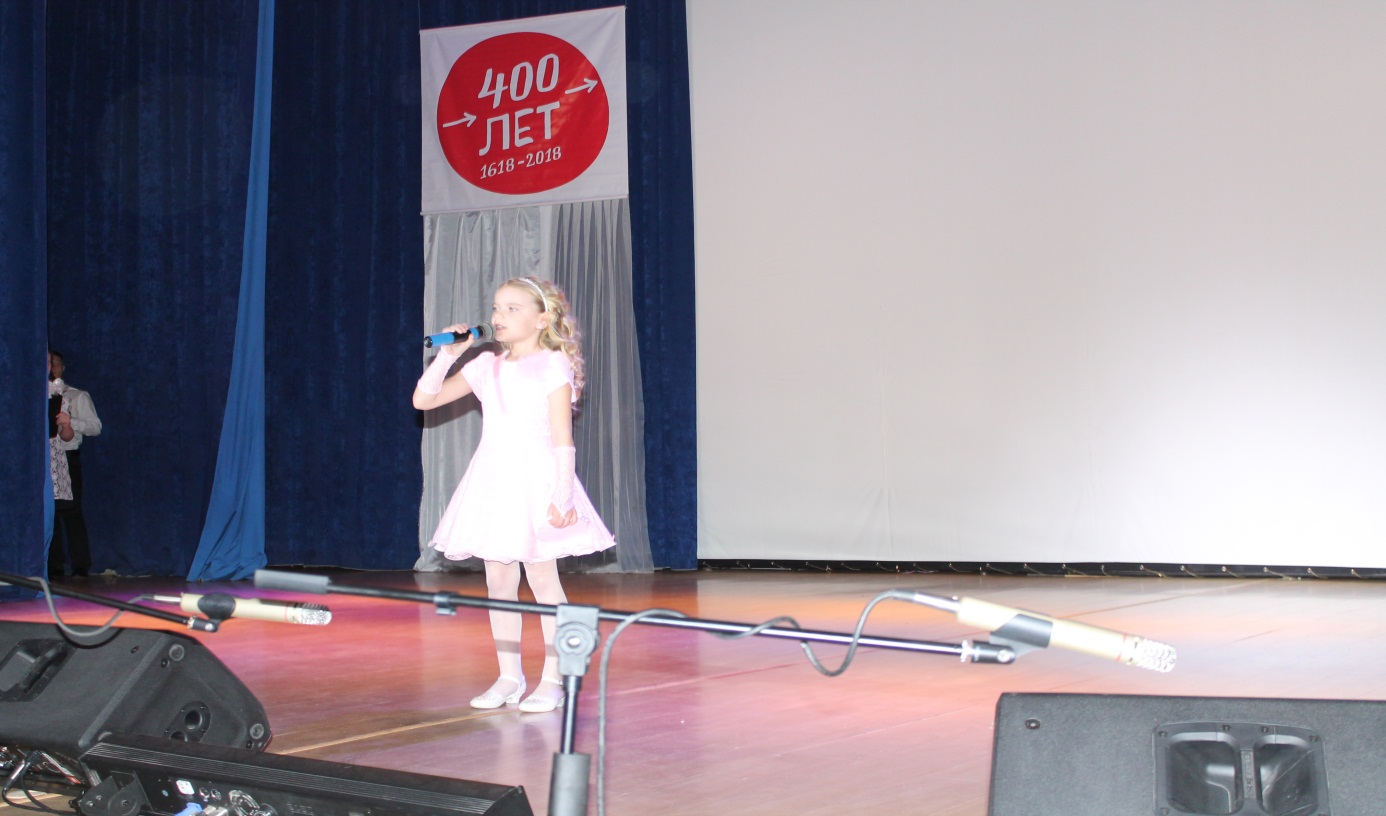 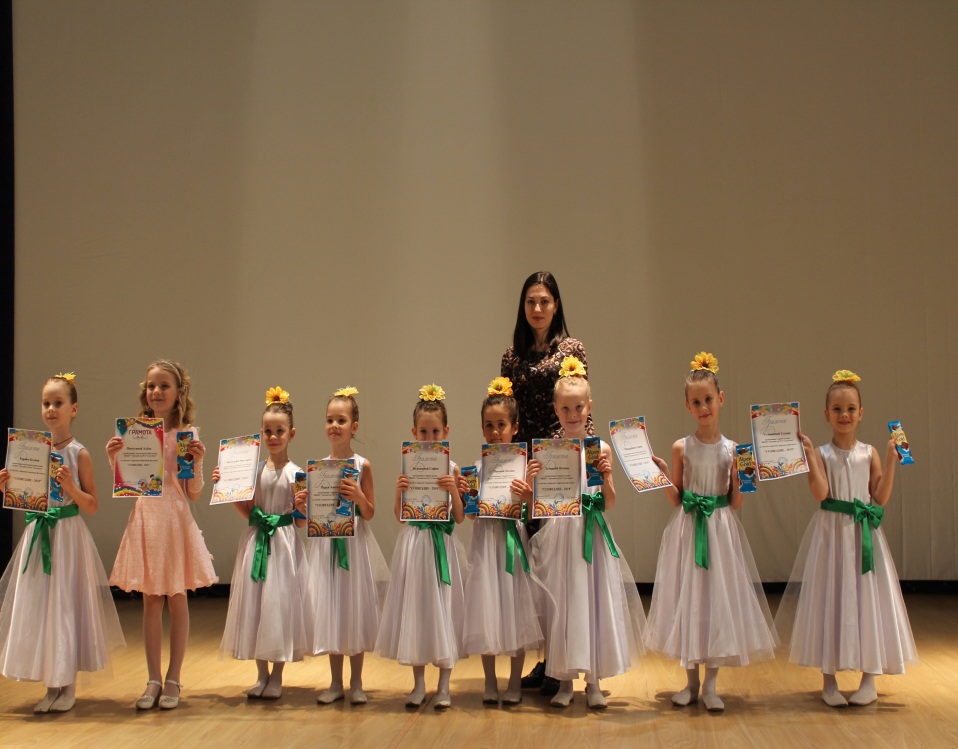 Наши участницы были награждены  дипломами лауреатов 2 степени. На празднике царила атмосфера радости и веселья, участники и гости увидели много ярких, интересных выступлений, поражающих  красотой костюмов и декораций, замыслом литературно-музыкальных композиций, исполнением песен и стихов.  Все детские коллективы достойно представляли свои детские сады. Фестиваль доставил много удовольствия и взрослым и детям.